Rhestr Termau Pharmabees:Sesiwn 2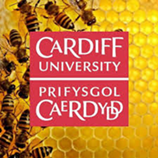 Gwrthfacterol:  Unrhyw beth sy’n dinistrio bacteria neu’n eu hatal rhag tyfu neu rhag gallu atgynhyrchu. Er enghraifft: mae gan wres, cemegion megis clorin a chyffuriau gwrthfiotig briodweddau gwrthfacterol. Gwrthfiotig: Cyffur a ddefnyddir i drin heintiau bacterol. Nid yw gwrthfiotigau yn cael unrhyw effaith ar heintiau feirysol.Ymwrthedd i Wrthfiotigau: Gallu bacteria a micro-organebau eraill i wrthsefyll effeithiau gwrthfiotig yr oeddent yn sensitif iddo ar un adeg. Achosir ymwrthedd i wrthfiotigau gan y gorddefnydd o wrthfiotigau ac mae’n destun pryder mawr.Gwrthficrobaidd: Mae gwrthficrobial yn gyfrwng sy’n lladd micro-organebau neu’n eu hatal rhan tyfu. Gellir grwpio meddyginiaethau gwrthficrobaidd yn ôl y micro-organebau y maent yn gweithredu’n bennaf yn eu herbyn. Er enghraifft, defnyddir gwrthfiotigau yn erbyn bacteria a defnyddir meddyginiaethau gwrthffyngol yn erbyn ffyngau.Bacteria: Mae bacteria yn organebau byw microsgopig a geir ym mhobman. Gallant fod yn beryglus, megis pan fyddant yn achosi haint, neu’n fuddiol, fel mewn iogwrt, a’r rhai sy’n dadelfennu gwastraff.  Bacteriwm yw’r ffurf unigol.Cytref Facterol: Mae cytref facterol yn fàs gweladwy o facteria, a allai gynnwys miloedd, sy’n tyfu ar gyfryngau. Mae microbiolegwyr yn defnyddio cytrefi i nodi ac astudio bacteria. Gwrthfiotigau sbectrwm eang: Gwrthfiotigau sy’n ymosod ar amrywiaeth eang o facteria, gan gynnwys rhai sy’n fuddiol i ni.Cellfur: Haen anystwyth y tu allan i bilen blasma celloedd planhigion, ffyngau a bacteria.  Gall fod yn galed, yn hyblyg ac weithiau’n anystwyth. Mae cynnal ac yn amddiffyn adeiladwaith y gell, yn ogystal â gweithredu fel system hidlo.Halogi: Cyflwyno microbau megis bacteria, burum, llwydni, ffyngau, prionau, protosoa neu eu tocsinau a’u sgil-gynhyrchion yn anfwriadol neu’n ddamweiniol.Rheolaeth: Mae rheolaeth wyddonol yn arbrawf neu’n arsylwad y bwriedir iddo leihau effeithiau newidynnau ac eithrio’r newidyn annibynnol. Mae hyn yn gwneud y canlyniadau yn fwy dibynadwy, yn aml drwy gymharu mesuriadau rheoli a’r mesuriadau eraill.DNA: Mae asid deocsiriboniwcleig (DNA) yn gemegyn sy’n cynnwys dau foleciwl hir, wedi’u trefnu’n sbiral, a elwir yn strwythur helics dwbl. Mae DNA yn cynnwys gwybodaeth enynnol. Mae ganddo’r holl gyfarwyddiadau sydd eu hangen ar organeb fyw i dyfu, atgynhyrchu a gweithredu.E. Coli: Mae Escherichia coli yn facteriwm a geir yn aml yng ngholuddion pobl ac anifeiliaid eraill. Gall rhai mathau ohono achosi gwenwyn bwyd difrifol.Epidemig: Nifer sylweddol o achosion o glefyd heintus mewn cymuned ar unrhyw adeg benodol.Ysgarthion: Gwastraff solet a gaiff ei ysgarthu o gorff person neu anifail drwy’r coluddion.Organeb letyol: Anifail neu blanhigyn y mae parasit neu organeb gydfwytaol, megis feirws, yn byw arno neu ynddo.Damcaniaeth:  Mae damcaniaeth yn syniad neu’n esboniad rydych yn ei brofi wedyn drwy astudio ac arbrofi.Hylan: Yr amodau addas i gynnal iechyd ac atal clefyd, yn enwedig drwy fod yn lân ac yn lanwaith.Deori: Y broses o gadw bacteria ar y tymheredd cywir ac o dan yr amodau cywir er mwyn iddynt allu datblygu a thyfu.Clefyd heintus:  Clefydau/anhwylderau a achosir gan organebau megis bacteria, ffyngau neu barasitiaid.Esgor: Y broses o roi genedigaeth.Microbiolegydd: Mae microbiolegwyr yn astudio micro-organebau megis bacteria, feirysau, algâu, ffyngau a rhai mathau o barasitiaid. Maent yn ceisio deall sut mae’r organebau hyn yn byw, yn tyfu ac yn rhyngweithio â’u hamgylcheddau.Micro-organeb: Organebau microsgopig bach iawn, megis bacteria, feirysau neu ffyngau. Fe’u gelwir hefyd yn Ficrobau.Moleciwl: Y gronyn lleiaf mewn elfen neu gyfansoddyn cemegol sydd â phriodweddau cemegol yr elfen honno neu’r cyfansoddyn hwnnw. Mae moleciwlau yn cynnwys atomau a gysylltir gan fondiau cemegol.MRSA: Staffylococws awrëws sy’n gwrthsefyll metisilin. Math o facteria sy’n gwrthsefyll sawl gwrthfiotig a ddefnyddir yn eang. Golyga hyn y gall heintiau â MRSA fod yn anos i’w trin na heintiau bacterol eraill.Organeb: Anifail neu blanhigyn unigol neu ffurf ungellog ar fywyd.Pandemig: Epidemig (achos sydyn o glefyd) sy’n lledaenu’n eang iawn ac yn effeithio ar ranbarth cyfan, cyfandir neu’r byd oherwydd poblogaeth sy’n agored iddo.pH: Ffigur sy’n mynegi asidedd neu alcalinedd hydoddiantFfytocemegion: Cyfansoddion cemegol a gynhyrchir gan blanhigion, fel arfer er mwyn eu helpu i ffynnu neu atal cystadleuwyr, ysglyfaethwyr neu bathogenau.Pla: Clefyd bacterol heintus a nodweddir gan dwymyn a deliriwm. Fel arfer caiff llinorod eu ffurfio (pla llinorog) ac weithiau caiff yr ysgyfaint eu heintio.  Fe’i trosglwyddir i bobl o lygod ffyrnig drwy bigiadau chwain.Protein: Un enghraifft o brotein yw’r math o faetholyn a geir mewn cigoedd. Mae protein yn ffurfio, yn cynnal ac yn adnewyddu’r meinweoedd yn eich corff. Mae eich cyhyrau, eich organau a’ch system imiwnedd yn cynnwys proteinau yn bennaf.  TRANSLATION MISSINGDi-haint: Rhywbeth sy’n gwbl lân a heb facteria nac unrhyw ficro-organebau eraill.Sterileiddio: Sicrhau nad oes unrhyw facteria na micro-organebau byw eraill ar rywbeth, fel arfer drwy ddod ag ef i dymheredd uchel gan ddefnyddio ager, gwres sych neu hylif berw, neu gan ddefnyddio glanhawr cemegol sy’n lladd bacteria.Archfyg: Term a ddefnyddir i ddisgrifio mathau o facteria sy’n gwrthsefyll y mwyafrif o wrthfiotigau a ddefnyddir yn aml heddiw.Feirws: Cyfrwng heintus sydd fel arfer yn cynnwys moleciwl asid niwclëig mewn caen protein.   Mae feirws yn rhy fach i’w weld drwy ficrosgopeg ysgafn a dim ond o fewn celloedd byw organeb letyol y gall amlhau.